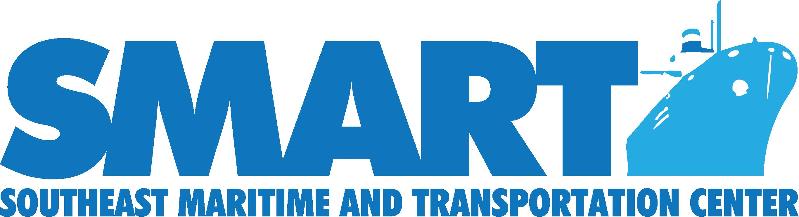 Maritime and Transportation Industry WebquestIntroductionThink of your favorite possession.   Now think about the process that possession may have taken to get from the place of its manufacture to your home.    Many of the products you use on a daily basis are manufactured several thousand miles away from your home.   Your favorite possession may have travelled here by more than one form of transportation also known as intermodal transportation.    The logistics to bring your favorite possession to your home most likely involved several hundred people. Just like an atom has sub-atomic particles, your favorite possession also may have smaller parts that make up the whole item.  The majority of those smaller parts of your favorite possession travelled to the factory by truck, train, and/or ship.   Your favorite possession could have been manufactured at a factory and again shipped to a warehouse, transported to an intermodal port, shipped to a warehouse and then shipped to one of your favorite stores.    These intermodal ports work like a well-oiled machine to keep track of your favorite possession.TaskTo create a five minute digital artifact that illustrates the route one of your favorite possessions may have taken after it is manufactured overseas and delivered to your home.  You must also explain the modes of transportation your favorite possession may have taken along the way and explain the occupation of the workers involved.ProcessYou and your team members should view various websites and answer the following questions and statements that will guide you through completing your task.  The team should divide up the websites to review and each student should answer as many questions and statements listed below as possible.  Do not worry if you do not have all the information, when you meet again as a group, you will be able to share the information you gathered with others and bring the ideas together.   During each teammates travel through the World Wide Web, they may discover other great sources of information.    Be sure to document these as well (Excellent Digital Citizenship).Your group should choose an object then create your digital artifact and explain the modes of transportation used, as well as, explain the occupations involved in moving the object from its point of manufacture to a team members home.   As a group discuss these questions and statements and formulate your answers: Describe the location and the entities that make up the Port of Virginia.What is an intermodal port?What are logistics?What is a logistician and what types of work do they perform?Where can you study logistics?Describe the work of a harbor pilot or a port pilot work.Compare and contrast the terms “blue water” and brown water.”What are the four major competencies of a crane operator and describe them.What is a RO-RO and what is the name of the crew that on-loads and off-loads the cargo?How did the cars get on and off the ship in Singapore?What is the problem with “time in port” for a ship?Explain how the control center manages the Port of Singapore.What are the three shipboard departments and explain what each department is responsible for?Describe the various types of work does a longshoreman perform.What is involved in port security and why is port security important?Evaluation:  Grading Rubric (if the learning target is not addressed, no points will be awarded)ConclusionIt takes a team of highly skilled workers to ensure that you can purchase goods manufactured in another country.   Unless you live on a waterway that is used to move goods from one place to another, you may miss the hundreds of ships and barges that enter and leave our ports each day, bringing in or taking out manufactured goods and or resources.TagsBlue Water ShippingBrown Water ShippingCraneCrane OperatorContainerDeckDistanceDouble StackingEngineeringFreightHarbor PilotIntermodal TransportationLoading Dock SupervisorLogisticsLongshoremanMaritimeMaterials Handling WorkerSecurityShipShip BuildingShip RepairStewardTerminal/PortTEUTerminal Transport OptionsWarehouse WorkerAppendix A:  Helpful Vocabulary TermsBlue Water ShippingBrown Water ShippingCraneCrane OperatorContainerDeckDistanceDouble StackingEngineeringFreightHarbor PilotIntermodal TransportationLoading Dock SupervisorLogisticsLongshoremanMaritimeMaterials Handling WorkerSecurityShipShip BuildingShip RepairStewardTerminal/PortTEUTerminal Transport OptionsWarehouse WorkerAppendix B:  Helpful ResourcesSMART Partner:  Port of Virginia http://www.maritime-technology.org/video-gallery/Logistics and Supply Chain Career Field: http://www.maritime-technology.org/video-gallery/A Day in the life of a Port Pilot  http://www.maritime-technology.org/video-gallery/American Society of Transportation and Logisticshttp://www.ASTL.orgMegastructures:  Port of Singapore (5 videos; each about 45 minutes in length) http://www.youtube.com/watch?v=B8j19od6efo http://www.youtube.com/watch?v=hkg7Z4y6Igohttp://www.youtube.com/watch?v=QK8QeDVoi84 http://www.youtube.com/watch?v=qwwljBBPt6I http://www.youtube.com/watch?v=0iREqElfw_wUnited States Merchant Marine Academyhttp://www.usmma.edu/ Seafarers International Union:http://www.seafarers.org/jobs/ua.html United States Coast Guard: http://www.uscg.mil/nmc/credentials/default.asp Wisegeek:http://www.wisegeek.com/how-do-i-become-a-longshoreman.htm#didyouknowouthttp://www.wisegeek.com/what-does-a-merchant-seaman-do.htm#Port Operations:http://www.youtube.com/watch?v=2PjgZzmug8U Unites States Customs and Border Patrol:http://www.youtube.com/watch?v=RQjobBwvcUU  Learning Target3 Points2 Points1 PointDigital ArtifactArtifact is at least five minutes in length and is well organizedArtifact is at least five minutes in length and is somewhat organizedArtifact is less than five minutes in length or is unorganizedLogisticsArtifact evaluates the importance of logistics in the movement of objects around the worldArtifact examines the importance of logistics in the movement of objects.Artifact predicts the importance of logisticsRouteArtifact includes a map and explains the route the object may have takenArtifact includes a map and somewhat describes the route the object may have takenArtifact includes a map or somewhat describes the route the object may have takenModes of TransportationArtifact explains the different modes of transportation that may be used to move an object and connects the various modes to each otherArtifact explains the different modes of transportation that may be used to move an object and generates a list of the modesArtifact presents a list of modes of transportation that may be used to move an objectOccupation of WorkersArtifact incorporates the 10 different occupations of workers actively involved in an intermodal port and explains the job the worker performs and summarizes how the workers interact with one anotherArtifact explains the a the 5 different occupations involved in an intermodal port and outlines how the workers interact with one anotherArtifact lists the various occupations of workers in an intermodal port and gives an example of the workers jobReferencesTeam references sources in the proper format in the artifact and produces a word processed annotative bibliography Team references sources in the proper format in the artifactTeam generates a list of hyperlinks at the end of the artifact